MAHKAMAH AGUNG REPUBLIK INDONESIA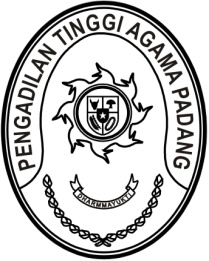 DIREKTORAT JENDERAL BADAN PERADILAN AGAMAPENGADILAN TINGGI AGAMA PADANGJalan By Pass KM 24, Batipuh Panjang, Koto TangahKota Padang, Sumatera Barat 25171 www.pta-padang.go.id, admin@pta-padang.go.idNomor     	:	           /KPTA.W3-A/HM2.1.1/I/2024	                 31 Januari 2024Sifat	: 	BiasaLampiran	:	-Perihal	:	Permohonan Penugasan RohaniwanYth. Kepala Kantor Wilayah Kementerian Agama Provinsi Sumatera BaratDiPadangAssalamu’alaikum, Wr. Wb.Bahwa dalam rangka pelaksanaan promosi dan mutasi jabatan Ketua Pengadilan dilingkungan Direktorat Jenderal Badan Peradilan Agama Mahkamah Agung RI, Pengadilan Tinggi Agama Padang akan melaksanakan Pelantikan Ketua Pengadilan Agama Pariaman, Pengadilan Agama Bukittinggi, Pengadilan Agama Payakumbuh, Pengadilan Agama Talu dan Pengadilan Agama Lubuk Basung.Untuk itu, kami mohon kesediaan Bapak untuk menugaskan satu orang rohaniwan pada kegiatan tersebut yang dilaksanakan:pada hari, tanggal	: Senin, 5 Februari 2024waktu			: 10.00 WIBTempat		: Command Center Pengadilan Tinggi Agama Padang			  Jl. By Pass Km.24, Kel. Batipuh Panjang, Kec. Koto Tangah,   Kota PadangDemikian disampaikan dan terima kasih.Wassalam,Plt. SekretarisIsmailTembusan:- Yth. Ketua Pengadilan Tinggi Agama Padang (sebagai laporan).